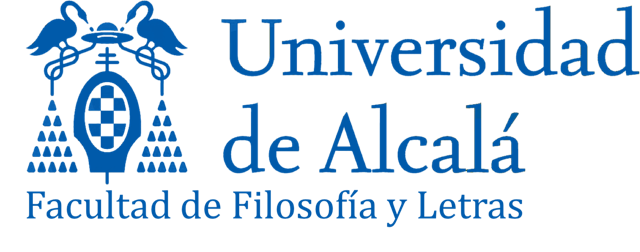 D E C A N A T O D E L A F A C U L T A D D E F I L O S O F Í A Y L E T R A SCalle Colegios nº 228801 Alcalá de Henares (Madrid) Teléfonos: 91 885 4432 / 5004 decanato.fyl@uah.esANEXO 3SOLICITUD DE TEMA Y TUTORIZACIÓN ACADÉMICA PARA EL TRABAJO DE FIN DE GRADODatos del / de la estudiante Nombre y apellidos: NIF/Pasaporte: Teléfono: Correo electrónico institucional: Titulación: Tema y tutor/a solicitados, en orden de prioridadTema 1:Tutor/a 1: Tema 2: Tutor/a 2: Tema 3:Tutor/a 3: Motivos de la elección: Tema – Tutor/a 1: Tema – Tutor/a 2: Tema – Tutor/a 3:A LA COMISIÓN DE TFG DE LA TITULACIÓN DE  XXXXX